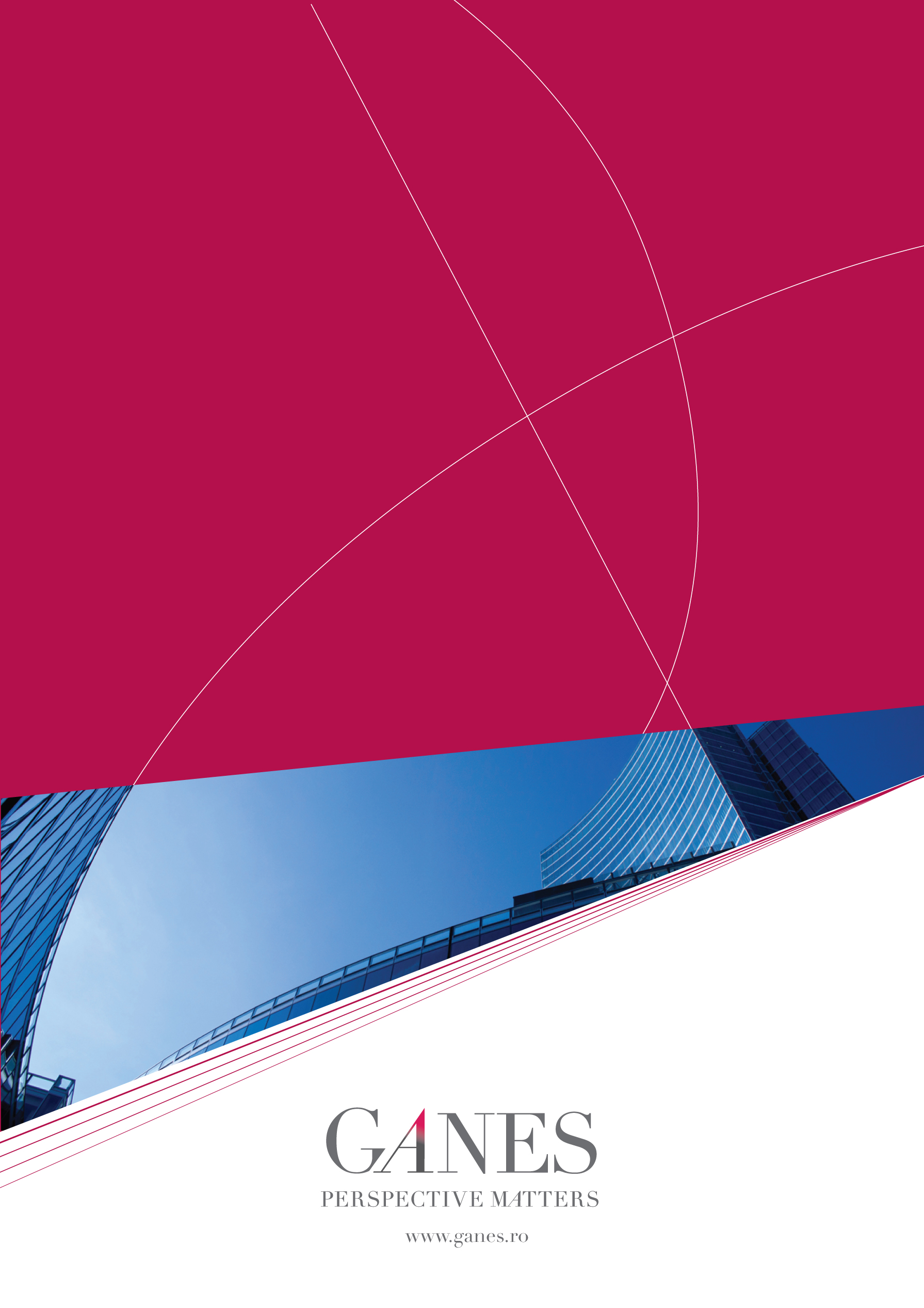 Sumar executivStart la depunerea de proiecte pe Axa Prioritară 1 a POC 2014-2020Autoritatea de Management a Programului Operațional Competitivitate a lansat competiția pentru depunerea proiectelor pentru Ghidul Unic (Secțiunile A-G) destinat cercetării și dezvoltării în sprijinul competitivității economice și dezvoltării afacerilor.Proiectele se pot depune începând cu data de 27 mai 2015.Două noi ghiduri ale solicitantului lansate în consultare publică pe POCA 2014-2020Ministerul Dezvoltării Regionale și Administrației Publice, prin Autoritatea de Management a Programului Operațional Capacitate Administrativă (AM POCA), lansează, spre consultare publică, alte două propuneri de Ghid al solicitantului în cadrul Obiectivului Specific 2.2. Creșterea  transparenței, eticii și integrității în cadrul autorităților și instituțiilor publice.România a primit de la Comisia Europeană scrisoarea de conformitate prin care poate lansa Programul Naţional de Dezvoltare Rurală 2014-2020Această scrisoare de conformitate reprezintă ultimul pas înaintea aprobării finale a PNDR 2014-2020 şi atestă faptul că la nivelul Comisiei Europene, serviciile de specialitate au încheiat etapa de consultare, iar Programul așteaptă decizia finală a executivului European.Fonduri europene în valoare de 144 de milioane de euro au fost blocateComisia Europeană a decis întreruperea decontării cheltuielilor efectuate de beneficiarii proiectelor pe programele operaționale Competitivitate (IT&C și IMM) și Mediu din cauza suspiciunilor de fraudă și din cauza incapacității autorităților de management de a verifica procedurilor de achiziții publice.Regio 2007-2013 a avut un impact pozitiv asupra beneficiarilor de proiecteO primă evaluare a Programului Operațional Regional arată că Regio 2007-2013 a contribuit semnificativ la creşterea calităţii vieţii în oraşele care au beneficiat de fondurile acestui program, infrastructurile de servicii sociale au devenit calitative, infrastructura educațională a fost îmbunătățită iar microîntreprinderile au creat mai multe locuri de muncă.Finanțări 2014-2020Action Itemref: Programul Operațional Competitivitate 2014-2020Data: 11 MAI 2015	Tema: s-au lansat competițiile pentru secțiunile A-g ale ghidului unic pentru axa prioritară 1Programul Operațional Competitivitate 2014-2020Axa Prioritară 1- Cercetare, dezvoltare tehnologică si inovare (CDI) in sprijinul competitivității economice si dezvoltării afacerilor.Prioritate de investiții PI 1b - Promovarea investițiilor în C&I, dezvoltarea de legături și sinergii între întreprinderi, centrele de cercetare și dezvoltare și învățământul superior.Actiunea 1.1.1 Mari infrastructuri de CDSecțiunea F a ghidului general - Proiecte de investiții pentru instituții publice de CD/universitățiSTATUS: LANSATDată lansare apel: 12 mai 2015Dată depunere proiecte: 27 mai 2015Tip apel: Cu termen limită 27 iulieBuget: 685.000.000 leiCine poate beneficia:Instituții de drept public cu personalitate juridică, care fac parte din sistemul național de cercetare-dezvoltare.Cât este grantul:Asistenţa financiară nerambursabilă pe proiect este de min 4.500.000 lei – max. 90.000.000 lei și nu va depăși echivalentul în lei a 50 de milioane euro.Asistența financiară nerambursabilă constituie 100% din totalul costurilor eligibile.Ce proiecte finanțează:Proiecte de construcţii pentru crearea de noi departamente de CD (centre/laboratoare de cercetare în cadrul întreprinderii) însoțite obligatoriu de achiziţionarea de noi instrumente şi echipamente, pentru extinderea ariei de activitate sau deschiderea de noi direcţii de cercetare. Proiecte de modernizare, extindere, consolidare și schimbare de destinație a unui departament de CD existent însoțite obligatoriu de achiziţionarea de noi instrumente şi echipamente, pentru extinderea ariei de activitate sau deschiderea de noi direcţii de cercetare. Proiecte de achiziție de echipamente și instrumente pentru cercetare. Pentru această categorie de proiecte sunt acceptate și lucrări exceptate de la autorizare (dacă este cazul). Secțiunea A a ghidului general - Investiții pentru departamente de CD în întreprinderiSTATUS: LANSATDată lansare apel: 12 mai 2015Dată depunere proiecte: 27 mai 2015Tip apel: Cu termen limită 29 iulieBuget: 236.000.000 leiCine poate beneficia:întreprinderi mari, mijlocii sau mici (în această categori fiind incluse și microîntreprinderile) care au activitatea de CD menționată în statut.regii autonome care au activitatea de CD menționată în statut.entități din statele UE care îndeplinesc criteriile de mai sus.Cât este grantul:Asistenţa financiară nerambursabilă pe proiect este de min 4.500.000 lei – max. 90.000.000 lei.Valoarea finanțării publice nerambursabile pe proiect nu va depăși:22.500.000 lei în Municipiul București 67.500.000 lei în regiunea Vest și județul Ilfov 90.000.000 lei în celelalte regiuni ale României (Sud Est, Nord Est, Nord Vest, Centru, Sud Muntenia, Sud Vest).Intenstitatea finanțării variază în funcție de fiecare regiune a țării.Ce proiecte finanțează:Construcția de noi clădiri destinate departamentelor CD ale întreprinderilor.Extinderea (și/sau supraetajarea), consolidarea, reabilitarea clădirilor destinate departamentelor CD ale întreprinderilor.Dotarea departamentelor CD ale întreprinderilor cu instalații, utilaje și echipamente pentru cercetare și active necorporale pentru CD.Secțiunea B a ghidului general - Clustere de inovareSTATUS: LANSATDată lansare apel: 12 mai 2015Dată depunere proiecte: 27 mai 2015Tip apel: Cu termen limită 27 iulieBuget: 156.000.000 leiCine poate beneficia:Reprezentantul sau administratorul unui cluster de inovare din România sau un membru oficial al clusterului respectiv din cadrul:Unei societăți comercialeInstitut naţional de cercetare-dezvoltare sau instituţie de învăţământ superior de stat acreditată având ca obiect cercetarea ştiinţifică şi dezvoltarea tehnologicăCameră de comerţCât este grantul:Asistenţa financiară nerambursabilă pe proiect este de:min. 4.500.000 lei şi max. 30.00.000 lei (dacă proiectul nu conține activități de inovare pentru cluster)min. 4.500.000 lei şi max. 20.000.000 lei (dacă proiectul conține activități de inovare pentru cluster)Valoarea finanțării publice nerambursabile nu va depăși echivalentul în lei a 7.500.000 euro sau, în cazul în care care proiectul conține activități de inovare pentru cluster, echivalentul în lei a 5.000.000 euro.Intensitatea finanțării diferă în funcție de activități și în funcție de regiunile țării Ce proiecte se finanțează:Dezvoltarea de noi facilități CD în clusterele de inovare și/sau modernizarea facilităților CD existente.Obţinerea, validarea și protejarea brevetelor și altor active necorporale.Activități pentru promovarea clusterului, organizarea de programe de formare, ateliere, conferințe.Actiunea 1.1.4 Atragerea de personal cu competențe avansate din străinătate pt. consolidarea capacității CDSecțiunea E a ghidului general - Atragerea de personal cu competențe avansate din străinătate STATUS: LANSATDată lansare apel: 12 mai 2015Dată depunere proiecte: 27 mai 2015Tip apel: Cu termen limită 27 iulieBuget: 427.000.000 leiCine poate beneficia:Organizaţii de cercetareÎntreprindere cu activitate C-D menţionată în statutCât este grantul:Asistenţa financiară nerambursabilă pe proiect este de max. 9.000.000 lei şi nu poate depăşi echivalentul în lei a 2.000.000 Euro.Cotele de bază de finanţare publică a activităţilor de cercetare-dezvoltare, ca procent din cheltuielile eligibile corespunzătoare, sunt următoarele:100% pentru cercetarea fundamentală;50% pentru cercetarea industrială;25% pentru dezvoltarea experimentală;50% pentru realizarea de studii de fezabilitate pregătitoare pentru activitățile de CD.
Ce tipuri de proiecte finanțează:Proiecte ce urmăresc crearea de nuclee de competenţă ştiinţifică şi/sau tehnologică de înalt nivel, la standarde europene, în cadrul unei instituţii CD, al unei universităţi sau al unei întreprinderi gazdă, prin atragerea de specialişti din străinătate, de orice naţionalitate, cu competenţă recunoscută.Actiunea 1.2.1 Stimularea cererii intreprinderilor pentru inovare prin proiecte de CDI derulate de intreprinderi individual sau in parteneriat cu institutele de CD si universitati, in scopul inovarii de procese si de produse in sectoarele economice care prezinta potential de crestere.Secțiunea C a ghidului general- Întreprinderi inovatoare de tip start-up şi spin-off STATUS: LANSATDată lansare apel: 12 mai 2015Dată depunere proiecte: 27 mai 2015Tip apel: Apel deschisBuget: 80.000.000 leiCine poate beneficia:Start-up-uriSpin-off-uri (întreprinderi care urmează să se înfiinţeze pe baza unui rezultat obţinut în organizaţii de cercetare de drept public (instituţie de CD sau de învăţământ superior).Cât este grantul:Asistenţa financiară nerambursabilă pe proiect este de max. 840.000,00 lei şi nu poate depăşi echivalentul în lei a 200.000,00 EuroValoarea grantului va reprezenta maxim 90% din valoarea totală a costurilor eligibile ale proiectului.Ce proiecte se finanțează:proiecte de cercetare-dezvoltare (cercetare industrială şi/sau dezvoltare experimentală)proiecte tehnologice inovative pentru introducerea în producţie şi realizare produs/ proces/ tehnologie/ serviciuSecțiunea D a ghidului general - Întreprinderi nou-înființate inovatoare STATUS: LANSATDată lansare apel: 12 mai 2015Dată depunere proiecte: 27 mai 2015Tip apel: Cu termen limită 29 iunie 2015Buget: 107.000.000 leiCine poate beneficia:întreprinderile inovatoare mici, cu o vechime de maximum 5 aniCât este grantul:Asistenţa financiară nerambursabilă pe proiect: max. 4.500.000 lei (echivalentul în lei a 1 milion euro) pentru regiunea București-Ilfov şi max. 6.750.000 lei (echivalentul în lei a 1,5 milioane euro) pentru celelalte regiuni ale României.Activitățile din cadrul proiectelor realizate de întreprinderile nou-înființate inovatoare se finanţează cu 100% din costurile eligibileCe proiecte se finanțează:Proiecte ce finanțează activităţile de cercetare industrială şi/sau de dezvoltare experimentală, activități de inovare, activități de inovare de process.Proiecte ce susţin introducerea în producţie, producerea şi introducerea pe piață a unui produs (bun sau serviciu), proces, tehnologie, noi sau substanţial îmbunătăţite.Actiunea 1.2.3 Parteneriate pentru transfer de cunoștințeSecțiunea G a ghidului general - Parteneriate pentru transfer de cunoștințeSTATUS: LANSATDată lansare apel: 12 mai 2015Dată depunere proiecte: 27 mai 2015Tip apel: Cu termen limită 27 iulieBuget: 801.000.000 leiCine poate beneficia:institute naţionale de cercetare-dezvoltare, instituţii de învăţământ superior de stat acreditate sau structuri de cercetare-dezvoltare ale acestora, fără personalitate juridică, constituite conform Cartei universitare, institute, centre sau staţiuni de cercetare-dezvoltare din subordinea Academiei Române sau a academiilor de ramură, alte institute, centre sau staţiuni de cercetare-dezvoltare organizate ca instituţii publice ori de drept public, centre internaţionale de cercetare-dezvoltare înfiinţate în baza unor acorduri internaţionale, institute sau centre de cercetare-dezvoltare organizate în cadrul societăţilor naţionale, companiilor naţionale şi regiilor autonome, alte instituţii publice sau de drept public care au ca obiect de activitate şi cercetarea-dezvoltarea ori structuri ale acestora legal constituite (de exemplu spitalele clinice de stat). Cât este grantul:Asistenţa financiară nerambursabilă pe proiect este de max. 4.500.000 lei şi nu poate depăşi 13.500.000 lei iar intensitatea finanțării este de 100%.Information ITEMref: Programul operațional capacitate administrativă 2014-2020Data: 15 MAI 2015	Tema: AM POCA lansează în consultare publică două noi ghiduri ale solicitantuliProgramul operational Capacitate Administrativă 2014-2020Axa prioritară – 2. Administrație publică și sistem judiciar accesibile și transparente;Obiectivului specific – 2.2. Creșterea transparenței, eticii și integrității în cadrul autorităților și instituțiilor publice; Ghidul solicitantului   IP2/2015 - Sprijin pentru creșterea transparenței în administrația publică, pentru susținerea mecanismelor administrative, precum și pentru prevenirea și combaterea corupției;Cine poate beneficiaSecretariatul General al Guvernului/Cancelaria Primului Ministru; Ministerul Finanțelor Publice; Ministerul  Muncii, Familiei, Protecţiei Sociale şi Persoanelor Vârstnice; Ministerul Dezvoltării Regionale și Administrației Publice; Ministerul Sănătății; Ministerul Educației și Cercetării, Științifice; Ministerul Mediului, Apelor și Pădurilor; Ministerul Transporturilor; Ministerul Justiției; Ministerul Economiei, Comerțului și Turismului; Ministerul Energiei, Întreprinderilor Mici și Mijlocii și Mediului de Afaceri; Ministerul pentru Societatea Informaţională; Autorități administrative autonome.Parteneri eligibili: Alte autorități publice centrale; ONG-uri; Parteneri sociali; Instituții publice de învățământ superior acreditate și de cercetare; Academia Română.Cât este grantulPrezenta cerere de proiecte este cu termen limită de depunere și are o alocare financiară de 100.000.000,00 lei alocare financiară aferentă regiunii mai puțin dezvoltată: 80.640.000,00 lei;alocare financiară aferentă regiunii mai dezvoltată: 19.360.000,00 lei. Ce proiecte se finanțeazăProiecte pentru dezvoltarea și implementarea de măsuri de creștere a transparenței în administrația publică.Proiecte ce au ca obiectiv îmbunătățirea capacității administrative pentru a preveni și a reduce corupțiaGhidul solicitantului CP1/2015 - Sprijin pentru prevenirea și combaterea corupției la nivelul administrației publice locale;Cine poate beneficiaAutorități ale administrației publice locale de la nivelul județelor și municipiilor; ONG-uri; Parteneri sociali; Instituții publice de învățământ superior acreditate și de cercetare, Academia RomânăCategorii de parteneri eligibili- Autorități ale administrației publice locale; ONG-uri; Parteneri sociali; Instituții publice de învățământ superior acreditate și de cercetare;  Academia Română. Cât este grantulPrezenta cerere de proiecte este cu termen limită de depunere și are o alocare financiară de 40.000.000,00 lei:Alocarea financiară pentru regiunea mai puțin dezvoltată: 32.256.000,00 lei;Alocarea financiară pentru regiunea mai dezvoltată : 7.744.000 lei.Suma minimă aferentă unui proiect: 300.000,00 lei - Suma maximă aferentă unui proiect: 700.000,00 lei Ce proiecte se finanțeazăProiecte ce au ca obiectiv îmbunătățirea capacității administrative pentru a preveni și a reduce corupția.Information ITEMref: Programul Naţional de Dezvoltare Rurală (PNDR) 2014-2020Data: 11 MAI 2015	Tema: Comisia Europeană a transmis scrisoarea de conformitate pentru PNDR 2014-2020Ministerul Agriculturii și Dezvoltării Rurale a primit din partea Direcției Generale pentru Agricultură și Dezvoltare Rurală a Comisiei Europene scrisoarea de conformitate a Programului Național de Dezvoltare Rurală (PNDR) 2014 – 2020.Acest document nu reprezintă aprobarea formală din partea Comisiei.Măsurile de finanțare se estimează ca vor fi deschise în luna iunie a.c.Background:În vara lui 2014, (PNDR) 2014-2020 a fost trimis oficial la Comisia Europeană, dar a fost criticat dur de serviciile de specialitate ale CE.La începutul anului 2015, Ministerul Agriculturii a retransmis forma ajustată şi, de atunci, anunţă mereu iminenţa primirii scrisorii de conformitate care poate permite deschiderea sesiunilor de depunere a proiectelor.Pe 25 martie 2015, primele două măsuri de finanțare pe noul PNDR au fost deschise, respectiv măsura M 6.1. destinată tinerilor fermieri și măsura M4.1. destinată investițiilor în exploatații agricole, însă deocamdată a fost depus un singur proiect pe M4.1.PNDR 2014-2020România are alocată prin PNDR 2014 — 2020 o sumă totală de 9,363 miliarde de euro.8,015 miliarde de euro reprezintă fondurile europene 1,347 miliarde de euro reprezintă contribuția națională.Noul program destinat dezvoltării agriculturii cuprinde 15 măsuri de finanțare, Obiective majore: creșterea productivității la nivel național procesarea producției naționaleAnaliză:După o întreagă epopee cu lansarea liniilor de finanțare și cu aprobarea oficială (ce încă nu a avut loc), autoritățile de la Ministerul Dezvoltării Regionale și Administrației Publice estimează că în prima jumătate a lunii iunie vor da drumul întregului program PNDR 2014-2020. Situația precară a depunerii de proiecte pe măsurile disponibile s-a creat din cazuă că deschiderea acestei sesiuni a coincis cu campania APIA pentru depunerea cererilor unice de plată.finanțări 2007 – 2013Information ITEMData: 14 MAI 2015	Tema: Bilanțul absorbției fondurilor europene pentru agriculturăRată de absorbție de 84% pe fondurile europene din agricultură și dezvoltare rurală.Plățile totale efectuate până în prezent din Programul Național de Dezvoltare Rurală (PNDR) 2007 - 2013 și rambursate de către Comisia Europeană s-au apropiat de 7,6 miliarde de euro.Autoritățile speră să înregistreze o rată a absorbției de peste 90% pe acest program.Se urmărește obținerea unui acord pentru prelungirea cu șase luni a termenului de rambursare a plăților în cazul proiectelor derulate cu fonduri europene.Se explorează posibilitatea ca banii de la anumite axe de finanțare care nu au fost accesați să fie realocați către alte axe ale programului.AnalizăRata de absorbție a fondurilor europene destinate segmentului de agricultură este mai mare decât rata absorbției fondurilor structurale datorită plăților la hectar de care au beneficiat fermierii.Information ITEMData: 14 MAI 2015	Tema:  Suspiciuni de frauda pe programe operaționale La nivelul Autoritatilor de Management ale Programelor Operationale cu fonduri europene, potrivit Institutului pentru Politici Publice, s-au inregistrat 532 de suspiciuni de frauda.Numarul total de sesizari de frauda formulate catre organele de cercetare penala a fost de 188.In 2014 au fost inregistrate 30 de sesizari in cadrul Programului Operational Regional privind suspiciuni de frauda, din care opt au fost confirmate pana in prezent de catre DNA si Departamentul de Lupta Antifrauda.In 2015 au fost deja inregistrate 72 de sesizari, din care au fost confirmate si transmise catre institutiile abilitate 25, pana in prezent, iar 18 au fost infirmate.România va participa la un proiect pilot al CE privind detectarea riscurilor în achizițiile publice.Proiectul Arachne, un proiect al Comisiei Europene, este o aplicație informatică ce are rolul de a veni în ajutorul autorităâilor de management în ceea ce privește măsurile anti-fraudă.Information ITEMData: 12 MAI 2015	Tema: Comisia Europeană a blocat fonduri în valoare de 144 de milioane de euro pe programele de competitivitate și mediu ale RomânieiComisia Europeană a blocat României fonduri europene în valoare de 144 de milioane de euro.Cauza: suspiciuni de fraudă (achiziții publice) comisă de unii dintre beneficiar și incapacitatea de verificare a autorităților române (autoritățile de management din suborindea Ministerului Fondurilor Europene, organismele intermediare din ministere de linie). Plățile întrerupte s-au înregistrat pe:POS CCE 2007-2013Prioritățile 3 și 4 (tehnologia informației și comunicații, precum și energie)Prioritatea 1 (sprijin pentru întreprinderile mici și mijlocii)POS Mediu 2007-2013Prioritățile 5 si 6 (prevenirea riscurilor naturale și asistență tehnică)Soluția: Guvernul Romaniei se vede nevoit să ia imprumuturi temporare din Trezorerie pentru a le deconta beneficiarilor cheltuielile efectuate în proiectele europene, cu presiune asupra bugetului de stat. Background: Comisia Europeană a decis întreruperea decontării cheltuielilor efectuate de România:decembrie 2014, pe POS CCE, Axa Prioritară 3 – IT&Cdecembrie 2014, pe POS DRUDe la începutul lunii aprilie 2015, axele 4 și 1 ale POS CCE precum și pentru axele 5 si 6 din POS Mediu sunt întrerupte de executivul European.Analiză: Ca urmare a întreruperilor programelor operaționale, în ultimele luni România a avansat extrem de puțin în absorbția fondurilor europene. Autoritățile române trebuie să conceapă soluții eficiente pentru a fluidiza sistemul de gestionare al fondurilor europene pentru ca aceste situații să nu se mai repete pe noul Exercițiu Financiar 2014-2020. Comisia Europeană menține întreruptă decontarea cheltuielilor până când Autoritatea de Management a programelor operaționale va clarifica toate suspiciunile de fraudă privind achizițiile publice. Autoritățile lucrează pentru a se asigura că plățile sunt reluate cât mai curand, în beneficiul bugetului de stat.Information ITEMData: 11 MAI 2015	Tema:  prima etapă de cuantificare a impactului regio 2007-2013 Studiile de evaluare a Programului Operațional Regional arată că Regio 2007-2013 are un impact pozitiv pentru beneficiarii proiectelor.Regio - Programul Operațional Regional 2007-2013 – se apropie de final; ultimele proiecte aflate în implementare trebuie încheiate până cel târziu 31 decembrie a.c.Impactul programului Regio 2007-2013 a fost măsurat, într-o primă etapă, pentru 5 dintre cele 13 domenii majore de intervenţie (DMI) ale programului.Rezultatele ultimelor trei studii de evaluare a impactului vor apare în luna iulie 2015, cu prezentarea efectelor măsurate pe alte șase intervenții ale Regio.Studiile de evaluare s-au derulat în perioada aprilie 2014 – martie 2015 pentru:DMI 1.1. – Oraşe - Poli de dezvoltare urbanăStudiul de evaluare a constatat că numărul mediu al persoanelor angajate este mai mare cu 8,31%, iar rata șomajului este mai mică cu 0,89%, comparativ cu orașele non-beneficiare.DMI 3.2.- Servicii socialeNumărul angajaţilor echivalenţi cu normă întreagă în unitățile finanțate prin Regio a crescut, față de cel din instituțiile non-beneficiare. Calitatea serviciilor oferite în centrele sociale a crescut.DMI 3.4.- Infrastructură educaţionalăÎmbunătăţirea infrastructurii de educaţie preuniversitare, universitare şi a infrastructurii pentru formarea profesională continuă, mai ales în localitățile sărace. Facilitarea accesului la educație , în special a copiilor/tinerilor din mediul rural.DMI 4.3 – MicroîntreprinderiMicroîntreprinderile care au beneficiat de sprijin prin DMI 4.3 și-au mărit personalul, în medie, cu 3 angajați, faţă de cele care nu a avut finanţare. DMI 5.2 - TurismA crescut numărul camerelor și al locurilor de cazare nou create: cu 28,25 camere nou create/beneficiar IMM și cu 50,42 locuri de cazare per beneficiar IMM nou create, prin comparație cu unități din turism similare care nu au beneficiat de intervenția DMI 5.2. Analiză: Scopul acestor studii de evaluare a impactului a fost acela de a scoate în evidență efectele generate de investițiile făcute din Fondul European de Dezvoltare Regională-FEDR și de a fundamenta baza pentru următoarea perioadă de programare, 2014-2020.Știri pe scurt14 mai 2015 - AM POSDRU și Organismele Intermediare MECS și CNDIPT au anunțat că vor organiza sesiuni de informare pentru potențialii beneficiari în cadrul Cererilor de Propuneri de Proiecte Nr. 187-189.13 mai 2015 - AM POSDRU a publicat Erata la Instrucțiunea nr. 108/11.05.2015 privind implementarea proiectelor finanțate în cadrul DMI 3.1. Promovarea culturii antreprenoriale.Conform documentului publicat, tot domeniul „Procesarea alimentelor și bauturilor” este eliminat din Lista codurilor CAEN finanțabile în cadrul Schemei de minimis.11 mai 2015 - ADR Nord Vest a publicat Programul Operațional Regional 2014-2020 - Document de negociere cu reprezentanții Comisiei Europene, versiunea aprilie 2015. Descarca documentul 12 mai 2015: Departamentul pentru Întreprinderi Mici și Mijlocii, Mediu de Afaceri și Turism a publicatProcedura de implementare a Programului de dezvoltare a abilităților antreprenoriale START 2015Procedura de implementare a Programului COMERT SI SERVICII DE PIATA 201511 mai 2015 - Autoritatea de Management pentru POSDRU a publicat:Instructiunea nr. 107/11.05.2015 privind implementarea proiectelor finantate în cadrul DMI 6.1. -Dezvoltarea economiei sociale.Instructiunea nr. 108/11.05.2015 privind implementarea proiectelor finanțate în cadrul DMI 3.1. Promovarea culturii antreprenoriale.